Appendix 2: Applied QUIPS tool and Risk of Bias 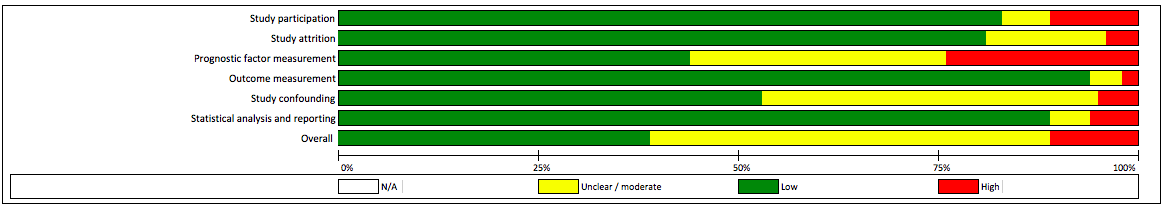 DomainItems for considerationRatingStudy participationAdequate description of period + place of recruitmentAdequate description of in/exclusion criteriaAdequate description of number + characteristics of LTFU patientsHigh risk:  Significant amount of eligible patients not included in the study (e.g. experimental design)

Low risk: almost all eligible patients included or random inclusionStudy attritionAdequate description of how outcome information was collected (deceased/transfer out / LTFU)High risk: no system in place to register transfer outs or deaths to distinguish from LTFU 
Low risk: deaths and transfer outs properly registeredPrognostic factor measurementClear definition of the determinantsAdequate description of how and when determinants were measured
Method of measurement same for all participantsMissing data High risk: determinants collected at different time points in treatment cascade, missing data ≥10%Low risk: all determinants collected at same time point, missing data <10%Outcome measurementClear definition of LTFUMethod of measurement same for all participants High risk: flexible definition including interruptions or depending on time of data collection with different time points Low risk: strict LTFU definition with fixed number of days since last or scheduled visit dateStudy confoundingClear definition and adequate measurement of important confoundersImportant potential confounders are accounted for in the analysis High risk: if determinants with p<0.05 in univariate analysis are not included in multivariate analysisLow risk: if all determinants from age, gender and CD4 plus other determinants in multivariate analysis unless p>0.1 in univariate analysisStatistical analysis and reportingSufficient presentation of data to assess the adequacy of the analytic strategyNo selective reporting of resultsHigh risk: no CI or SE reported, 4 or less determinants in multivariate analysis
Low risk:  CI or SE reported, 5 or more determinants in multivariate analysis OverallHigh risk: If 2 or more high risksModerate risk: if 1 high risk and / or 2 or more unclear Low risk: If maximum 1 unclear and no high risks